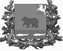 АДМИНИСТРАЦИЯ МОЛЧАНОВСКОГО РАЙОНАТОМСКОЙ ОБЛАСТИПОСТАНОВЛЕНИЕ_______                                                                                                            № _____с. МолчановоО внесении изменений в постановление Администрации Молчановского района от 26.12.2017 № 852С целью приведения в соответствие с действующим законодательствомПОСТАНОВЛЯЮ:1. Внести в постановление Администрации Молчановского района от 26.12.2017 № 852 «Об утверждении положений о предоставлении субсидий сельскохозяйственным товаропроизводителям из бюджета муниципального образования «Молчановский район» (далее – постановление) следующие изменения:1) подпункт 1) пункта 1 изложить в следующей редакции:«Порядок предоставления из местного бюджета субсидии на поддержку сельскохозяйственного производства по отдельным подотраслям растениеводства и животноводства, источником финансового обеспечения которых являются межбюджетные трансферты из федерального и областного бюджетов, согласно приложению № 1 к настоящему постановлению;»;2) подпункт 3) пункта 1 исключить;3) подпункт 4) пункта 1 изложить в следующей редакции:«Порядок предоставления из местного бюджета субсидий на развитие личных подсобных хозяйств, развитие крестьянских (фермерских) хозяйств и индивидуальных предпринимателей, являющихся сельскохозяйственными товаропроизводителями, источником финансового обеспечения которых являются субвенции из областного бюджета местным бюджетам, согласно приложению № 4 к настоящему постановлению.»;4) в пункте 3:а) абзац второй изложить в следующей редакции:«Предоставление субсидии осуществляется на основании соглашения, заключаемого между Администрацией Молчановского района и получателем субсидии при условии:1) принятия уполномоченным органом решения о предоставлении субсидии получателю субсидии;2) соблюдения получателем субсидии порядка заключения соглашения.Соглашения в отношении субсидий, предоставляемых за счет средств федерального и областного бюджетов (софинансируемая часть), дополнительные соглашения к таким соглашениям, в том числе дополнительные соглашения о расторжении таких соглашений, заключаются в государственной интегрированной информационной системе управления общественными финансами "Электронный бюджет" в соответствии с типовой формой, утвержденной Министерством финансов Российской Федерации. Соглашения в отношении субсидий, предоставляемых за счет средств областного бюджета (несофинансируемая часть), дополнительные соглашения к таким соглашениям, в том числе дополнительные соглашения о расторжении таких соглашений, заключаются в соответствии с типовой формой, разработанной уполномоченным органом с учетом типовой формы соглашения, утвержденной Управлением финансов Администрации Молчановского района.»;б) после абзаца двадцать четвертого дополнить абзацем следующего содержания:«В случае уменьшения главному распорядителю как получателю бюджетных средств ранее доведенных лимитов бюджетных обязательств, в пределах объемов бюджетных ассигнований, предусмотренных в соответствии со сводной бюджетной росписью местного бюджета на текущий финансовый год, приводящего к невозможности предоставления субсидии в размере, определенном в соглашении, подписывается дополнительное соглашение, где прописываются новые условия, при согласии сторон. При недостижении согласия между сторонами соглашение расторгается.»5) в пункте 7 слова «В случае выявления нарушения получателем субсидии условий, установленных при предоставлении субсидии, выявленных по фактам проверок, проведенных уполномоченным органом и органами государственного (муниципального) контроля, уполномоченный орган направляет получателю субсидии письменное мотивированное уведомление с требованием о возврате бюджетных средств» заменить словами «В случае выявления нарушения получателем субсидии условий, установленных при предоставлении субсидии, выявленных по фактам проверок, проведенных уполномоченным органом и органами государственного (муниципального) контроля, уполномоченный орган направляет получателю субсидии письменное мотивированное уведомление с требованием о возврате бюджетных средств в полном объеме»;6) приложение № 1 к постановлению изложить в новой редакции согласно приложению № 1 к настоящему постановлению;7) приложение № 4 к постановлению изложить в новой редакции согласно приложению № 2 к настоящему постановлению;2. Контроль за исполнением настоящего постановления возложить на заместителя Главы Молчановского района по экономической политике. 3. Настоящее постановление подлежит официальному опубликованию в официальном печатном издании «Вестник Молчановского района» и размещению на официальном сайте муниципального образования «Молчановский район» (http:// www.molchanovo.ru/).4. Настоящее постановление вступает в силу с момента подписания.Глава Молчановского района                                                              Ю.Ю. СальковНаталья Александровна Желобецкая8(38256)2 32 24В дело – 1ОЭАиП/Н.А.Желобецкая – 1Приложение № 1к постановлениюАдминистрации Молчановского районаот ___________ № _____«Приложение № 1к постановлению Администрации Молчановского района от 26.12.2017 № 852 Порядок предоставления из местных бюджетов субсидии на поддержку сельскохозяйственного производства по отдельным подотраслям растениеводства и животноводства, источником финансового обеспечения которых являются межбюджетные трансферты из федерального и областного бюджетов (далее – Порядок)Общие положения о предоставлении субсидий1. Предоставление субсидий на поддержку сельскохозяйственного производства по отдельным подотраслям растениеводства и животноводства, источником финансового обеспечения которых являются межбюджетные трансферты из федерального и областного бюджетов (далее - субсидии) осуществляется уполномоченным органом в соответствии со статьей 78 Бюджетного кодекса Российской Федерации, Правилами предоставления и распределения субсидий из федерального бюджета бюджетам субъектов Российской Федерации на поддержку сельскохозяйственного производства по отдельным подотраслям растениеводства и животноводства (приложение № 7 к Государственной программе развития сельского хозяйства и регулирования рынков сельскохозяйственной продукции, сырья и продовольствия, утвержденной постановлением Правительства Российской Федерации от 14.07.2012 № 717 «О Государственной программе развития сельского хозяйства и регулирования рынков сельскохозяйственной продукции, сырья и продовольствия»), муниципальными правовыми актами, принятыми в соответствии с Постановлением Правительства Российской Федерации от 18.09.2020 № 1492 «Об общих требованиях к нормативным правовым актам, муниципальным правовым актам, регулирующим предоставление субсидий, в том числе грантов в форме субсидий, юридическим лицам, индивидуальным предпринимателям, а также физическим лицам – производителям товаров, работ, услуг, и о признании утратившими силу некоторых актов Правительства Российской Федерации и отдельных положений некоторых актов Правительства Российской Федерации», с условиями и порядком предоставления субсидий, предусмотренными настоящим Порядком.2. Целью предоставления субсидии является возмещение части затрат на поддержку собственного производства молока по ставке на 1 килограмм реализованного и (или) отгруженного получателем субсидии на собственную переработку коровьего молока.3. Главным распорядителем средств местного бюджета, до которого в соответствии с бюджетным законодательством Российской Федерации как получателя бюджетных средств доведены в установленном порядке лимиты бюджетных обязательств на предоставление субсидии на соответствующий финансовый год, является Администрация Молчановского района (далее – Администрация). 4. Порядок определяет категории и критерии отбора сельскохозяйственных товаропроизводителей, за исключением граждан, ведущих личное подсобное хозяйство, сельскохозяйственных кредитных потребительских кооперативов (далее – получатели субсидии), имеющих право на получение субсидии на возмещение части затрат на поддержку собственного производства молока по ставке на 1 килограмм реализованного и (или) отгруженного получателем субсидии на собственную переработку коровьего молока, условия и порядок предоставления субсидии.5. Критерии отбора получателей субсидии:1) наличие у участников отбора поголовья коров на 1-е число месяца, заявленного для предоставления субсидии;2) осуществление собственного производства молока;3) сохранение поголовья коров в отчетном финансовом году по отношению к уровню года, предшествующего отчетному финансовому году, за исключением участников отбора получателей субсидий, которые начали хозяйственную деятельность по производству молока в отчетном финансовом году, и участников отбора получателей субсидий, представивших документы, подтверждающие наступление обстоятельств непреодолимой силы и (или) проведение мероприятий по оздоровлению стада от лейкоза крупного рогатого скота в отчетном финансовом году;4) уровень молочной продуктивности коров за отчетный финансовый год составил не менее 3000 килограммов, за исключением участников отбора получателей субсидий, которые начали хозяйственную деятельность по производству молока в отчетном финансовом году или в текущем финансовом году.6. Субсидия предоставляется уполномоченным органом в пределах объемов бюджетных ассигнований, предусмотренных в соответствии со сводной бюджетной росписью местного бюджета на текущий финансовый год, в пределах лимитов бюджетных обязательств на предоставление субсидий, утвержденных в установленном порядке Администрации Молчановского района.7. Способом проведения отбора получателей субсидии для предоставления субсидии (далее - отбор) является запрос предложений (определение уполномоченным органом получателя субсидии на основании предложений (заявок), направленных участниками отбора для участия в отборе, исходя из соответствия участника отбора критериям отбора, указанным в пункте 5 настоящего Порядка, и очередности поступления заявок на участие в отборе).2. Порядок проведения отбора получателей субсидиидля предоставления субсидии8. Объявление о проведении отбора размещается на официальном сайте муниципального образования «Молчановский район» в информационно-телекоммуникационной сети «Интернет» не позднее чем за 5 календарных дней до даты начала приема заявок.В объявлении о проведении отбора указывается информация, указанная в подпункте «б» пункта 4 Общих требований к нормативным правовым актам, муниципальным правовым актам, регулирующим предоставление субсидий, в том числе грантов в форме субсидий, юридическим лицам, индивидуальным предпринимателям, а также физическим лицам - производителям товаров, работ, услуг, утвержденных постановлением Правительства Российской Федерации от 18.09.2020 № 1492 «Об общих требованиях к нормативным правовым актам, муниципальным правовым актам, регулирующим предоставление субсидий, в том числе грантов в форме субсидий, юридическим лицам, индивидуальным предпринимателям, а также физическим лицам - производителям товаров, работ, услуг, и о признании утратившими силу некоторых актов Правительства Российской Федерации и отдельных положений некоторых актов Правительства Российской Федерации».9. Организатором отбора является уполномоченный орган.10. Требования к участникам отбора по состоянию на 1-е число месяца, в котором планируется проведение отбора:1) осуществлять хозяйственную деятельность на территории муниципального образования «Молчановский район» Томской области;2) состоять на учете в налоговом органе на территории муниципального образования «Молчановский район» Томской области;3) участники отбора - юридические лица не должны находиться в процессе реорганизации (за исключением реорганизации в форме присоединения к юридическому лицу, являющемуся участником отбора, другого юридического лица), ликвидации, в отношении них не введена процедура банкротства, деятельность участников отбора не приостановлена в порядке, предусмотренном законодательством Российской Федерации, а участники отбора - индивидуальные предприниматели не должны прекратить деятельность в качестве индивидуального предпринимателя; 4) участники отбора не должны являться иностранными юридическими лицами, а также российскими юридическими лицами, в уставном (складочном) капитале которых доля участия иностранных юридических лиц, местом регистрации которых является государство или территория, включенные в утверждаемый Министерством финансов Российской Федерации перечень государств и территорий, предоставляющих льготный налоговый режим налогообложения и (или) не предусматривающих раскрытия и предоставления информации при проведении финансовых операций (офшорные зоны), в совокупности превышает 50 процентов;5) у участника отбора должна отсутствовать неисполненная обязанность по уплате налогов, сборов, страховых взносов, пеней, штрафов, процентов, подлежащих уплате в соответствии с законодательством Российской Федерации о налогах и сборах;6) у участников отбора должна отсутствовать просроченная задолженность по возврату в местный бюджет субсидий, бюджетных инвестиций, предоставленных в том числе в соответствии с иными правовыми актами, а также иная просроченная (неурегулированная) задолженность по денежным обязательствам перед местным бюджетом;7) участники отбора не должны получать средства из областного бюджета на основании иных нормативных правовых актов Томской области на цель, установленную пунктом 2 настоящего Порядка;11. Для участия в отборе участники отбора представляют в уполномоченный орган заявку по форме согласно приложению № 1 к настоящему Порядку. К заявке прилагаются следующие документы:1) справка-расчет, причитающихся субсидий, по устанавливаемой Департаментом форме;2) отчет о фактически произведенных затратах на производство молока по форме согласно приложению № 2 к настоящему Порядку с приложением заверенных участником отбора копий документов, подтверждающих затраты участника отбора, по видам затрат и перечню документов, подтверждающих фактически произведенные затраты участником отбора, согласно приложению № 3 к настоящему Порядку;3) заверенные участником отбора копии:отчета по форме № 24-СХ «Сведения о состоянии животноводства» 
(или № 3-фермер «Сведения о производстве продукции животноводства 
и поголовье скота»), подтверждающего объем производства молока, наличие (сохранение) поголовья коров, за предшествующий год;отчета о движении поголовья скота установленной формы на 1-е число периода, заявленного для предоставления субсидии, а также на 1-е число месяца, в котором подается заявление о предоставлении субсидии;отчета по форме № П-1 (СХ) «Сведения о производстве и отгрузке сельскохозяйственной продукции», подтверждающего объем производства молока, поголовье коров на начало деятельности по производству молока и молочной продукции, или отчета о движении поголовья скота установленной формы, отражающего поголовье на начало хозяйственной деятельности по производству молока и молочной продукции (для крестьянских (фермерских) хозяйств и индивидуальных предпринимателей) для участников отбора получателей субсидий, которые начали хозяйственную деятельность по производству молока в текущем году;3) ведомость сдачи и приема молока за период, заявленный для предоставления субсидии, по форме, установленной приказом Департамента, подтверждающая объем реализованного и (или) отгруженного на собственную переработку молока;4) информация о производстве молока, молочной продуктивности коров по форме, установленной приказом Департамента, подтверждающая молочную продуктивность коров к соответствующему периоду предшествующего года, за исключением сельскохозяйственных товаропроизводителей, которые начали хозяйственную деятельность по производству молока в отчетном финансовом году или в текущем году;5) реестр документов, подтверждающих факт реализации и (или) отгрузки на собственную переработку молока за период, заявленный для предоставления субсидии, по устанавливаемой Департаментом форме;6) участники отбора, реализующие мероприятия по борьбе с лейкозом крупного рогатого скота, при снижении численности поголовья коров дополнительно представляют: отчет о выполнении мероприятий плана оздоровления неблагополучного хозяйства, фермы, стада за период, заявленный для предоставления субсидии;заверенные участником отбора копии:предписания государственной ветеринарной организации, входящей в систему государственной ветеринарной службы Российской Федерации, содержащего информацию о сдаче крупного рогатого скота на убой, в связи с наличием положительной реакции при исследовании на лейкоз крупного рогатого скота;акта на выбытие животных и птицы (забой, прирезка и падеж) по форме № СП-54.Участники отбора Получатели субсидий, являющиеся победителями конкурсных отборов по предоставлению грантов в форме субсидий на поддержку начинающих фермеров, грантов в форме субсидий на развитие семейной фермы согласно постановлению Администрации Томской области от 31.05.2012 № 205а «О предоставлении грантов в форме субсидий на поддержку начинающих фермеров и развитие семейных ферм в Томской области» (в редакции постановления Администрации Томской области от  24.04.2020 №  194а) и на развитие семейной животноводческой фермы согласно постановлению Администрации Томской области от 31.05.2012 № 205а «О предоставлении бюджетных средств на поддержку начинающих фермеров и развитие семейных животноводческих ферм в Томской области» (в редакции постановления Администрации Томской области до 30.04.2020), грантов «Агростартап» в форме субсидий на реализацию проектов создания и (или) развития крестьянских (фермерских) хозяйств в соответствии с постановлением Администрации Томской области от 13.05.2019 № 179а «О предоставлении грантов «Агростартап» на реализацию проектов создания и (или) развития крестьянских (фермерских) хозяйств», победители конкурса «Томский фермер», а также другие получатели субсидий при строительстве, реконструкции и введении в эксплуатацию животноводческих комплексов и (или) ферм молочного направления не ранее 2016 года – дополнительно предоставляют заверенные получателем субсидии копии разрешений на строительство и реконструкцию объекта и ввод объекта в эксплуатацию.Поступившие заявки регистрируются уполномоченным органом в день поступления в порядке очередности их поступления в журнале регистрации.12. Участники отбора вправе дополнительно представить по собственной инициативе по состоянию на 1-е число месяца подачи заявки выписку из Единого государственного реестра юридических лиц или Единого государственного реестра индивидуальных предпринимателей, документ, подтверждающий отсутствие неисполненной обязанности по уплате налогов, сборов, страховых взносов, пеней, штрафов, процентов, подлежащих уплате в соответствии с законодательством Российской Федерации о налогах и сборах.В случае если участник отбора не представил по собственной инициативе документы, указанные в абзаце первом настоящего пункта, уполномоченный орган в течение 5 рабочих дней с даты подачи заявки, запрашивает их в рамках межведомственного информационного взаимодействия.13. В течение 10 рабочих дней с даты подачи заявки уполномоченный орган осуществляет проверку участника отбора на предмет соответствия требованиям, установленным настоящим Порядком, проверку достоверности содержащейся в представленных документах информации (в пределах своей компетенции, на основании приведенных в этих документах сведений), рассматривает заявки на предмет их соответствия установленным в объявлении о проведении отбора требованиям в порядке очередности поступления заявок и принимает одно из следующих решений:1) о соответствии заявки требованиям, установленным в объявлении о проведении отбора;2) об отклонении заявки.Участник отбора вправе отозвать заявку и (при необходимости) представить новую не позднее даты окончания приема заявок, указанной в объявлении о проведении отбора.14. Основания для отклонения заявки:1) несоответствие участника отбора требованиям, предусмотренным пунктом 10 настоящего Порядка;2) несоответствие представленных участником отбора заявки и документов требованиям к заявке, установленным в объявлении о проведении отбора;3) недостоверность представленной участником отбора информации, в том числе информации о месте нахождения и адресе юридического лица, адресе индивидуального предпринимателя;4) подача участником отбора заявки ранее или после даты и времени, определенных для подачи заявок;5) несоответствие участника отбора категории, предусмотренной пунктом 5 настоящего Порядка.15. Информацию об отклонении заявки уполномоченный орган направляет участнику отбора по указанному в заявке адресу в течение 10 рабочих дней с даты принятия решения об отклонении заявки.16. Информация о дате, времени и месте проведения рассмотрения заявок размещается на официальном сайте муниципального образования «Молчановский район» в информационно-телекоммуникационной сети «Интернет» в течение 3 рабочих дней со дня принятия соответствующего решения в соответствии с подпунктом 1) пункта 13 настоящего Порядка.Информация о проведении отбора, о результатах рассмотрения предложений (заявок), об участниках отбора и результатах отбора, в том числе о заключенных с участниками отбора соглашениях, является информацией ограниченного доступа.3. Условия и порядок предоставления субсидий17. Получатель субсидии на дату, указанную в пункте 10 настоящего Порядка, должен соответствовать требованиям, указанным в пункте 10 настоящего Порядка. 18. Условием предоставления субсидии является согласие получателя субсидии на осуществление уполномоченным органом и органами государственного (муниципального) контроля проверки соблюдения им условий, цели и порядка предоставления субсидий, а также включение таких положений в соглашение.19. Документы, представляемые получателем субсидии для подтверждения соответствия требованиям, указанным в пункте 10 настоящего Порядка, предусмотрены в пунктах 11, 12 настоящего Порядка, которые представляются в уполномоченный орган не позднее 15 декабря текущего года.20. Уполномоченный орган в течение 10 рабочих дней с даты принятия решения, указанного подпункте 1) пункта 13 настоящего Порядка, рассматривает указанные документы и принимает решение о предоставлении субсидии или об отказе в предоставлении субсидии. 21. Основания для отказа в предоставлении субсидии:1) несоответствие представленных получателем субсидии документов требованиям, определенным пунктом 11 настоящего Порядка, или непредставление (представление не в полном объеме) указанных документов;2) установление факта недостоверности представленной получателем субсидии информации;3) отсутствие в местном бюджете бюджетных ассигнований на предоставление субсидий за счет предоставляемых местным бюджетам субвенций из областного бюджета.22. О принятом решении об отказе в предоставлении субсидии уполномоченный орган вносит соответствующую запись об отказе в предоставлении субсидии в журнал регистрации. При этом получателю субсидии в течение 10 рабочих дней направляется письменное уведомление об отказе в предоставлении субсидии.23. Предоставление субсидии осуществляется на основании соглашения заключаемого между Администрацией Молчановского района и получателем субсидии при условии принятия уполномоченным органом решения о предоставлении субсидии получателю субсидии и соблюдения получателем субсидии порядка заключения соглашения в соответствии с положениями пункта 3 постановления Администрации Молчановского района от 26.12.2017 № 852 «Об утверждении положений о предоставлении субсидии сельскохозяйственным товаропроизводителям из бюджета муниципального образования «Молчановский район».24. Размер субсидии на возмещение части затрат на поддержку собственного производства молока по ставке на 1 килограмм реализованного и (или) отгруженного получателем субсидии на собственную переработку коровьего молока за счет средств федерального и областного бюджетов определяется по следующей формуле:Скр = Сфоб + Соб, где:Сфоб - субсидия, источником финансового обеспечения которой являются средства федерального и областного бюджетов;Соб - субсидия, источником финансового обеспечения которой являются средства областного бюджета.Размер субсидии на возмещение части затрат на поддержку собственного производства молока по ставке на 1 килограмм реализованного и (или) отгруженного получателем субсидии на собственную переработку коровьего молока за счет средств федерального и областного бюджетов по затратам, произведенным получателем субсидии за период с 1 января текущего года по 30 сентября текущего года, определяется по следующей формуле (Сфоб):Сфоб = V x S х Кмпр х Кмп, где:V - объем реализованного и (или) отгруженного на собственную переработку коровьего молока в физическом весе;S - ставка субсидии, источником финансового обеспечения которой являются средства федерального и областного бюджетов, утвержденная приказом Департамента по социально-экономическому развитию села Томской области (далее - Департамент);Кмпр – коэффициент молочной продуктивности. Для получателей субсидий, у которых средняя молочная продуктивность коров за отчетный год составляет 5000 килограммов и выше, Кмпр = 1,227. Для получателей субсидий, у которых средняя молочная продуктивность коров за отчетный год составляет менее 5000 килограммов, Кмпр = 1.Кмп – коэффициент малого предприятия. Для объема реализованного и (или) отгруженного на собственную переработку молока для получателей субсидий, отвечающих установленным Федеральным законом от 24 июля 2007 года № 209-ФЗ «О развитии малого и среднего предпринимательства в Российской Федерации» критериям малого предприятия, Кмп = 1,3. Для объема реализованного и (или) отгруженного на собственную переработку молока для получателей субсидий, не отвечающим установленным Федеральным законом от 24 июля 2007 года № 209-ФЗ «О развитии малого и среднего предпринимательства в Российской Федерации» критериям малого предприятия, Кмп = 1.Предельный размер субсидии не может превышать 95 процентов от фактических затрат получателя субсидии без учета налога на добавленную стоимость.Размер субсидии рассчитывается без учета налога на добавленную стоимость. Для получателей субсидий, не являющихся налогоплательщиками налога на добавленную стоимость или использующие право на освобождение от исполнения обязанностей налогоплательщика налога на добавленную стоимость в соответствии со статьей 145 Налогового кодекса Российской Федерации, в размер субсидии включается сумма налога на добавленную стоимость.Размер субсидии на возмещение части затрат на поддержку собственного производства молока по ставке на 1 килограмм реализованного и (или) отгруженного на собственную переработку коровьего молока в физическом весе за счет средств областного бюджета по затратам, произведенным получателем субсидии за период с 1 декабря предшествующего года по 30 ноября текущего года, определяется по следующей формуле (Соб):Соб= V х So х Кпр, где:V - объем реализованного и (или) отгруженного на собственную переработку коровьего молока в физическом весе;So - ставка субсидии, источником финансового обеспечения которой являются средства областного бюджета, утвержденная приказом Департамента;Кпр - коэффициент продуктивности согласно приложению № 4 к настоящему Порядку. Для получателей субсидий, которые начали хозяйственную деятельность по производству молока в отчетном финансовом году, Кпр  = 1.Предельный размер субсидии не может превышать 95 процентов от фактических затрат получателя субсидии без учета налога на добавленную стоимость.Размер субсидии рассчитывается без учета налога на добавленную стоимость. Для получателей субсидий, не являющихся налогоплательщиками налога на добавленную стоимость или использующие право на освобождение от исполнения обязанностей налогоплательщика налога на добавленную стоимость в соответствии со статьей 145 Налогового кодекса Российской Федерации, в размер субсидии включается сумма налога на добавленную стоимость.Субсидия в очередном финансовом году получателю субсидии, соответствующему условиям, указанным в пункте 17 настоящего Порядка, в случае невозможности ее предоставления в текущем финансовом году в связи с недостаточностью лимитов бюджетных обязательств, указанных в пункте 6 настоящего Порядка, не предоставляется.25. Субсидии, источником финансового обеспечения которых являются средства федерального бюджета, предоставляются ежемесячно за период с 1 января по 30 сентября текущего года.Субсидии, источником финансового обеспечения которых являются средства областного бюджета, предоставляются ежемесячно с 1 декабря предшествующего году получения субсидии по 30 ноября текущего года.Субсидии предоставляются по затратам, произведенным получателем субсидии за 12 месяцев, предшествующих  дате подачи заявления о предоставлении субсидии.Повторное предоставление субсидий в целях возмещения одних и тех же затрат не допускается.26. Уполномоченный орган составляет сводный реестр получателей субсидий (сводную справку-расчет предоставляемых субсидий) по устанавливаемой Департаментом форме, на основании которого перечисляет субсидии на расчетный счет получателя субсидии, открытый в кредитной организации.27. Результатом предоставления субсидии является  сохранение или увеличение  производства молока в сельскохозяйственных организациях, крестьянских (фермерских) хозяйствах, включая индивидуальных предпринимателей  текущего года к уровню предшествующего года.Показателем, необходимым для достижения результата предоставления субсидии, является производство молока в сельскохозяйственных организациях, крестьянских (фермерских) хозяйствах, включая индивидуальных предпринимателей.Конкретные значения показателя, необходимого для достижения результата предоставления субсидии, устанавливаются уполномоченным органом в соглашении о предоставлении субсидии.4. Требования к отчетности28. Получатель субсидии до 1 февраля года следующего за годом получения субсидии представляет отчет о достижении показателей результативности за счет средств субсидии. 29. Порядок и форма предоставления отчетности о достижении показателей результативности за счет средств субсидии устанавливаются в соглашении.5. Требования об осуществлении контроля за соблюдением условий, цели 
и порядка предоставления субсидий и ответственности за их нарушение30. Уполномоченный орган и орган государственного (муниципального) контроля осуществляют обязательную проверку соблюдения получателем субсидии условий, цели и порядка предоставления субсидии.31. В случае выявления нарушения получателем субсидии условий, установленных при предоставлении субсидии, выявленных по фактам проверок, проведенных уполномоченным органом и органами государственного (муниципального) контроля, и если получателем субсидии по состоянию на 31 декабря года предоставления субсидии не достигнуты значения показателей, необходимых для достижения результатов предоставления субсидии, установленные соглашением, объем средств, подлежащий возврату в местный бюджет, рассчитывается в соответствии с положениями пункта 7 постановления Администрации Молчановского района от 26.12.2017 № 852 «Об утверждении положений о предоставлении субсидии сельскохозяйственным товаропроизводителям из бюджета муниципального образования «Молчановский район».Управляющий делами Администрации Молчановского района                                     А.Ю. АлистратовПриложение № 1к Порядку предоставления из местных бюджетов субсидий на поддержку сельскохозяйственного производства по отдельным подотраслям растениеводства и животноводства, источником финансового обеспечения которых являются межбюджетные трансферты из федерального и областного бюджетовФорма № ____ от ________________ 20__ г.*В Администрацию Молчановского района Томской области, Место нахождения: Томская область, Молчановский район, с. Молчаново, ул. Димитрова, д. 25_______________________________________  (наименование участника отбора)_______________________________________                  (адрес участника отбора)Заявка на участие в отборе на предоставление субсидии на возмещение части затрат на поддержку собственного производства молокаПрошу предоставить субсидию на поддержку сельскохозяйственного производства по отдельным подотраслям растениеводства и животноводства на возмещение части затрат на поддержку собственного производства молока по ставке на 1 килограмм реализованного и (или) отгруженного получателем субсидии на собственную переработку коровьего молока в соответствии с Порядком предоставления из местных бюджетов субсидий на поддержку сельскохозяйственного производства по отдельным подотраслям растениеводства и животноводства (приложение № 4 к Порядку предоставления субвенций местным бюджетам из областного бюджета на осуществление отдельных государственных полномочий по государственной поддержке сельскохозяйственного производства, утвержденному постановлением Администрации Томской области от 29.12.2017 № 482а), постановлением Администрации Молчановского района от 26.12.2017 года № 852 «Об утверждении положений о предоставлении субсидий сельскохозяйственным товаропроизводителям из бюджета муниципального образования «Молчановский район»1. Сведения об участнике отбора:2. Настоящим подтверждаю:достоверность информации и документов, представляемых в Администрацию Молчановского района (далее – Администрация) для получения субсидии на поддержку сельскохозяйственного производства по отдельным подотраслям растениеводства и животноводства на возмещение части затрат на поддержку собственного производства молока;соответствие участника отбора требованиям, указанных в Порядке предоставления из местных бюджетов субсидий на поддержку сельскохозяйственного производства по отдельным подотраслям растениеводства и животноводства, источником финансового обеспечения которых являются межбюджетные трансферты из федерального и областного бюджетов, утвержденном постановлением Администрации Молчановского района от 26.12.2017 года № 852 «Об утверждении положений о предоставлении субсидий сельскохозяйственным товаропроизводителям из бюджета муниципального образования «Молчановский район»;наличие у заявителя статуса сельскохозяйственного товаропроизводителя в соответствии с Федеральным законом от 29 декабря 2006 года № 264-ФЗ «О развитии сельского хозяйства», а также то, что (отметить  «V» соответствующую графу): 3.  Я,   _______________________________________________________________                 (Фамилия, имя, отчество (последнее - при наличии) участника отбора - физического лица)даю согласие Администрации, расположенной по адресу: 636330, Томская область Молчановский район, с. Молчаново, ул. Димитрова, д. 25, на обработку (включая сбор, запись, систематизацию, накопление, хранение, уточнение (обновление, изменение), извлечение, использование, передачу (распространение, предоставление, доступ), обезличивание, блокирование, удаление, уничтожение следующих персональных данных: фамилия, имя, отчество (последнее - при наличии);  номер телефона; адрес регистрации по месту жительства; идентификационный номер налогоплательщика.Цель обработки персональных данных - получение субсидии.Обработка персональных данных с указанной целью может осуществляться неопределенный срок, если иное не установлено законодательством Российской Федерации. Обработка персональных данных может быть как автоматизированная, так и без использования средств автоматизации.Настоящее согласие выдано без ограничения срока его действия и может быть  отозвано по письменному заявлению участника отбора, направленному в адрес Администрации.                                 4. Даю согласие на:публикацию (размещение) в информационно-телекоммуникационной сети «Интернет» информации об участнике отбора, о подаваемой заявке, иной информации об участнике отбора, связанной с участием в отборе на предоставление субсидии;на осуществление Администрацией и органами государственного                   (муниципального) финансового контроля проверок соблюдения условий, цели и порядка предоставления субсидии.    	Перечень прилагаемых документов:1. ___________________________________________________________________________2. ___________________________________________________________________________3. _______________________________________________________________________________________________________________________________________________________.Приложение: на ____ л. в ____ экз.***________________________     ___________    ___________________________________ (наименование заявителя)                      (подпись)      	(фамилия имя отчество (последнее - при наличии)________________ 20__ годМесто печати (при наличии)»._________________________________________* Регистрационный номер и дата регистрации настоящего заявления в Администрации (заполняется сотрудником Администрации).** В случае отсутствия главного бухгалтера заявителя данная строка не заполняется.*** Заявление о предоставлении субсидии не принимается сотрудником Администрации без перечня прилагаемых к нему документовПриложение № 2к Порядку предоставления из местных бюджетов субсидий на поддержку сельскохозяйственного производства по отдельным подотраслям растениеводства и животноводства, источником финансового обеспечения которых являются межбюджетные трансферты из федерального и областного бюджетовФормаОтчет о фактически произведенных затратах на производство молокав 20____ годупо __________________________________________(получатель субсидии, ИНН)* Для получателей субсидий, не являющихся налогоплательщиками налога на добавленную стоимость или использующих право на освобождение от исполнения обязанностей налогоплательщика налога на добавленную стоимость в соответствии со статьей 145 Налогового кодекса Российской Федерации, фактические затраты получателя субсидии включают сумму налога на добавленную стоимость.Руководитель получателя субсидии ____________  ______________________                     (Подпись)             (Расшифровка подписи)Приложение № 3к Порядку предоставления из местных бюджетов субсидий на поддержку сельскохозяйственного производства по отдельным подотраслям растениеводства и животноводства, источником финансового обеспечения которых являются межбюджетные трансферты из федерального и областного бюджетовПеречень затрат и документов, подтверждающих фактически произведенные затраты на собственное производство молока, реализованного и (или) отгруженного получателем субсидии на собственную переработкуПриложение № 4к Порядку предоставления из местных бюджетов субсидий на поддержку сельскохозяйственного производства по отдельным подотраслям растениеводства и животноводства, источником финансового обеспечения которых являются межбюджетные трансферты из федерального и областного бюджетовКоэффициент продуктивности* Применяется для расчета размера субсидии для получателей субсидий, являющихся крестьянскими фермерскими хозяйствами, индивидуальными предпринимателями.** Применяется для расчета размера субсидии для получателей субсидий, являющихся победителями конкурсных отборов по предоставлению грантов в форме субсидий на поддержку начинающих фермеров, грантов в форме субсидий на развитие семейной фермы согласно постановлению Администрации Томской области от 31.05.2012 № 205а «О предоставлении грантов в форме субсидий на поддержку начинающих фермеров и развитие семейных ферм в Томской области» (в редакции постановления Администрации Томской области от 24.04.2020 № 194а) и на развитие семейной животноводческой фермы согласно постановлению Администрации Томской области от 31.05.2012 № 205а «О предоставлении бюджетных средств на поддержку начинающих фермеров и развитие семейных животноводческих ферм в Томской области» (в редакции постановления Администрации Томской области до 30.04.2020), грантов «Агростартап» в форме субсидий на реализацию проектов создания и (или) развития крестьянских (фермерских) хозяйств в соответствии с постановлением Администрации Томской области от 13.05.2019 № 179а «О предоставлении грантов «Агростартап» на реализацию проектов создания и (или) развития крестьянских (фермерских) хозяйств», победителями конкурса «Томский фермер» при строительстве и введении в эксплуатацию объектов животноводческих комплексов (помещений для содержания крупного рогатого скота) и (или) ферм молочного направления – в течение 5 лет, начиная с первого числа месяца, следующего за месяцем ввода объекта в эксплуатацию.*** Применяется для расчета размера субсидии для получателей субсидий при строительстве, реконструкции и введении в эксплуатацию объектов животноводческих комплексов (помещений для содержания крупного рогатого скота) и (или) ферм молочного направления - в течение 5 лет, начиная с первого числа месяца, следующего за месяцем ввода объекта в эксплуатацию.».Приложение № 2к постановлениюАдминистрации Молчановского районаот ___________ № _____«Приложение № 4к постановлению Администрации Молчановского района от 26.12.2017 № 852 Порядокпредоставления из местных бюджетов субсидий на развитие личных подсобных хозяйств, развитие крестьянских (фермерских) хозяйств и индивидуальных предпринимателей, являющихся сельскохозяйственными товаропроизводителями, источником финансового обеспечения которых являются субвенции из областного бюджета местным бюджетам (далее – Порядок)1. Общие положения о предоставлении субсидий1. Предоставление субсидий на развитие личных подсобных хозяйств (далее - ЛПХ), субсидий на развитие крестьянских (фермерских) хозяйств (далее – КФХ) и индивидуальных предпринимателей, являющихся сельскохозяйственными товаропроизводителями (далее – ИП) осуществляется уполномоченным органом в соответствии со статьей 78 Бюджетного кодекса Российской Федерации, муниципальными правовыми актами, принятыми в соответствие с постановлением Правительства Российской Федерации от 18.09.2020 № 1492 «Об общих требованиях к нормативным правовым актам, муниципальным правовым актам, регулирующим предоставление субсидий, в том числе грантов в форме субсидий, юридическим лицам, индивидуальным предпринимателям, а также физическим лицам – производителям товаров, работ, услуг, и о признании утратившими силу некоторых актов Правительства Российской Федерации и отдельных положений некоторых актов Правительства Российской Федерации, а также условиями и порядком предоставления субсидий, предусмотренными настоящим Порядком.Целью предоставления субсидии является возмещение части затрат по содержанию коров и (или) по обеспечению технической и технологической модернизации для поддержки малых форм хозяйствования Молчановского района.2. Главным распорядителем средств местного бюджета, до которого в соответствии с бюджетным законодательством Российской Федерации как получателя бюджетных средств доведены в установленном порядке лимиты бюджетных обязательств на предоставление субсидии на соответствующий финансовый год, является Администрация Молчановского района (далее – Администрация). 3. Порядок определяет категории и критерии отбора юридических лиц (за исключением государственных (муниципальных) учреждений), индивидуальных предпринимателей, физических лиц – производителей товаров, работ и услуг, имеющих право на получение субсидии на развитие личных подсобных хозяйств, крестьянских (фермерских) хозяйств и индивидуальных предпринимателей, являющихся сельскохозяйственными товаропроизводителями, имеющих право на получение субсидии на возмещение части затрат по содержанию коров и (или) по обеспечению технической и технологической модернизации, условия и порядок предоставления субсидии.4. Источником финансового обеспечения субсидии являются средства областного бюджета.5. Субсидии на развитие ЛПХ предоставляются гражданам, ведущим ЛПХ (далее - получатели субсидии), по следующим направлениям:1) на содержание коров по ставкам согласно приложению 1 к настоящему Порядку;2) на возмещение части затрат (без учета налога на добавленную стоимость) на обеспечение технической и технологической модернизации по видам затрат и ставкам согласно приложению № 2 к настоящему Порядку, но не более 150 тыс. рублей в год на одно ЛПХ.6. Субсидии на развитие КФХ и ИП предоставляются крестьянским (фермерским) хозяйствам и индивидуальным предпринимателям, являющимся сельскохозяйственными товаропроизводителями, вновь зарегистрированным индивидуальным предпринимателям, основным видом деятельности которых является производство и (или) переработка сельскохозяйственной продукции, и отвечающим установленным Федеральным законом от 24 июля 2007 года № 209-ФЗ «О развитии малого и среднего предпринимательства в Российской Федерации» критериям малого предприятия, микропредприятия (далее - получатели субсидии) по следующим направлениям:1) на содержание коров по ставкам согласно приложению 1 к настоящему Порядку;2) на возмещение части затрат (без учета налога на добавленную стоимость) на обеспечение технической и технологической модернизации по видам затрат и ставкам согласно приложению № 2 к настоящему Порядку, но не более 650 тыс. рублей в год на одного получателя субсидии.7.  Субсидии, указанные в подпункте 2) пункта 5, в подпункте 2) пункта 6 настоящего Порядка, предоставляются по затратам (без учета налога на добавленную стоимость), произведенным получателем субсидии с 1 августа предшествующего года по 30 ноября текущего года по договорам на приобретение новой техники и (или) оборудования, материалов, выполнение работ (оказание услуг). Под новой техникой и (или) оборудованием понимается техника и (или) оборудование, изготовленные не ранее чем за два года до 1 января года, в котором подано заявление о предоставлении субсидии.8. Критерии отбора получателей субсидии:1) по направлению, предусмотренному подпунктом 1) пункта 5 настоящего Порядка:а) наличие не менее 3 голов коров по состоянию на 1-е число месяца, в котором подается заявка на участие в отборе на предоставление субсидии;б) прохождения крупным рогатым скотом первичной процедуры идентификации животных методом чипирования или биркования;2) по направлению, предусмотренному подпунктом 2) пункта 5 настоящего Порядка:а) наличие не менее 3 голов коров или не менее 10 условных голов сельскохозяйственных животных по состоянию на 1-е число месяца, в котором подается заявка на участие в отборе на предоставление субсидии;3) по направлению, предусмотренному подпунктом 1) пункта 6 настоящего Порядка:а) наличие поголовья коров не менее 5 голов на 1 января текущего года;б) прохождения крупным рогатым скотом первичной процедуры идентификации животных методом чипирования или биркования;4) по направлению, предусмотренному подпунктом 2) пункта 6 настоящего Порядка:а) наличие не менее 10 условных голов сельскохозяйственных животных или 50 га посевных площадей по состоянию на 1-е число месяца, в котором подается заявка на участие в отборе на предоставление субсидии.Коэффициенты перевода поголовья сельскохозяйственных животных в условные головы применяются в соответствии с приложением № 3 к настоящему Порядку.9. Субсидия предоставляется уполномоченным органом в пределах объемов бюджетных ассигнований, предусмотренных в соответствии со сводной бюджетной росписью местного бюджета на текущий финансовый год, в пределах лимитов бюджетных обязательств на предоставление субсидий, утвержденных в установленном порядке Администрации Молчановского района.10. Способом проведения отбора получателей субсидии для предоставления субсидии (далее - отбор) является запрос предложений (определение уполномоченным органом получателя субсидии на основании предложений (заявок), направленных участниками отбора для участия в отборе, исходя из соответствия участника отбора критериям отбора, указанным в пунктах 5,6  настоящего Порядка, и очередности поступления заявок на участие в отборе).2. Порядок проведения отбора получателей субсидиидля предоставления субсидии11. Объявление о проведении отбора размещается на официальном сайте муниципального образования «Молчановский район» в информационно-телекоммуникационной сети «Интернет» не позднее чем за 5 календарных дней до даты начала приема заявок.В объявлении о проведении отбора указывается информация, указанная в подпункте «б» пункта 4 Общих требований к нормативным правовым актам, муниципальным правовым актам, регулирующим предоставление субсидий, в том числе грантов в форме субсидий, юридическим лицам, индивидуальным предпринимателям, а также физическим лицам - производителям товаров, работ, услуг, утвержденных постановлением Правительства Российской Федерации от 18.09.2020 № 1492 «Об общих требованиях к нормативным правовым актам, муниципальным правовым актам, регулирующим предоставление субсидий, в том числе грантов в форме субсидий, юридическим лицам, индивидуальным предпринимателям, а также физическим лицам - производителям товаров, работ, услуг, и о признании утратившими силу некоторых актов Правительства Российской Федерации и отдельных положений некоторых актов Правительства Российской Федерации».12. Организатором отбора является уполномоченный орган.13. Требования к участникам отбора по состоянию на 1-е число месяца, в котором планируется проведение отбора:1) осуществлять хозяйственную деятельность на территории муниципального образования «Молчановский район» Томской области;2) состоять на учете в налоговом органе на территории муниципального образования «Молчановский район» Томской области (кроме граждан, ведущих ЛПХ);3) участники отбора - юридические лица не должны находиться в процессе реорганизации (за исключением реорганизации в форме присоединения к юридическому лицу, являющемуся участником отбора, другого юридического лица), ликвидации, в отношении них не введена процедура банкротства, деятельность участников отбора не приостановлена в порядке, предусмотренном законодательством Российской Федерации, а участники отбора - индивидуальные предприниматели не должны прекратить деятельность в качестве индивидуального предпринимателя; 4) участники отбора не должны являться иностранными юридическими лицами, а также российскими юридическими лицами, в уставном (складочном) капитале которых доля участия иностранных юридических лиц, местом регистрации которых является государство или территория, включенные в утверждаемый Министерством финансов Российской Федерации перечень государств и территорий, предоставляющих льготный налоговый режим налогообложения и (или) не предусматривающих раскрытия и предоставления информации при проведении финансовых операций (офшорные зоны), в совокупности превышает 50 процентов;5) у участника отбора должна отсутствовать неисполненная обязанность по уплате налогов, сборов, страховых взносов, пеней, штрафов, процентов, подлежащих уплате в соответствии с законодательством Российской Федерации о налогах и сборах;6) у участников отбора должна отсутствовать просроченная задолженность по возврату в местный бюджет субсидий, бюджетных инвестиций, предоставленных в том числе в соответствии с иными правовыми актами, а также иная просроченная (неурегулированная) задолженность по денежным обязательствам перед местным бюджетом;7) участники отбора не должны получать средства из областного бюджета на основании иных нормативных правовых актов Томской области на цель, установленную пунктом 2 настоящего Порядка;14. Для участия в отборе участники отбора представляют в уполномоченный орган заявку по форме согласно приложению № 4 к настоящему Порядку. К заявке прилагаются следующие документы:1) по направлению, предусмотренному подпунктом 1) пункта 5 настоящего Порядка:а) справка-расчет по форме, согласно приложению № 5 к настоящему Порядку;б) выписка из похозяйственной книги, выданная на 1-е число месяца, в котором подается заявка на участие в отборе на предоставление субсидии;в) реестр крупного рогатого скота, прошедшего процедуру первичной идентификации животных методом чипирования или биркования, по форме согласно приложению № 7 к настоящему Порядку;г) заверенные участником отбора копии документов, подтверждающих фактически произведенные затраты, по видам затрат и перечню документов, подтверждающих фактически произведенные затраты участника отбора, согласно приложению № 12 к настоящему Порядку;2) по направлению, предусмотренному подпунктом 2) пункта 5 настоящего Порядка:а) справка-расчет по форме, согласно приложению № 6 к настоящему Порядку;б) выписка из похозяйственной книги, выданная на 1-е число месяца, в котором подается заявка на участие в отборе на предоставление субсидии;в) документов, подтверждающих приобретение новой техники и (или) оборудования, и (или) материалов, и (или) выполнение работ (оказание услуг) (договоров, актов приема-передачи, актов выполненных работ (оказанных услуг), товарных накладных, платежных документов, подтверждающих осуществление платежей получателем субсидии в безналичном порядке);паспортов транспортных средств, самоходных машин и других видов техники с отметкой о регистрации;Документы, предусмотренные настоящим пунктом, предоставляются участниками отбора:по субсидии, указанной в подпункте 1) пункта 5 настоящего Порядка, не позднее 5 декабря текущего года; по субсидии, указанной в подпункте 2) пункта 5 настоящего Порядка, с 1 августа текущего года, но не позднее 5 декабря текущего года.3) по направлению, предусмотренному подпунктом 1) пункта 6 настоящего Порядка:а) справка-расчет по форме, согласно приложению № 9 к настоящему Порядку;б) заверенные участником отбора копии документов, подтверждающих фактически произведенные затраты, по видам затрат и перечню документов, подтверждающих фактически произведенные затраты участника отбора, согласно приложению № 12 к настоящему Положению;в) реестр крупного рогатого скота, прошедшего процедуру идентификации животных методом чипирования или биркования, по форме, согласно приложению № 7 к настоящему Положению;г) заверенные участником отбора копии отчетов по форме № 3-фермер «Сведения о производстве продукции животноводства и поголовье скота» за предшествующие два года (за исключением КФХ и ИП, зарегистрированных в текущем году).4) по направлению, предусмотренному подпунктом 2) пункта 6 настоящего Порядка:а) справка-расчет по форме, согласно приложению № 10 к настоящему Порядку;б) заверенные участником отбора копии документов, подтверждающих приобретение новой техники и (или) оборудования, материалов и (или) выполнение работ (оказание услуг) (договоров, актов приема-передачи, актов выполненных работ (оказанных услуг), товарных накладных, платежных документов, подтверждающих осуществление платежей получателем субсидии в безналичном порядке);паспортов транспортных средств, самоходных машин и других видов техники с отметкой о регистрации;в) заверенные участником отбора копии отчетов по форме № 2-фермер «Сведения о сборе урожая сельскохозяйственных культур» и (или) отчетов по форме № 3-фермер «Сведения о производстве продукции животноводства и поголовье скота» за предшествующие два года (за исключением КФХ и ИП, зарегистрированных в текущем году).Документы, предусмотренные настоящим пунктом, предоставляются участниками отбора:по субсидии, указанной в подпункте 1) пункта 6 настоящего Порядка, не позднее 5 декабря текущего года; по субсидии, указанной в подпункте 2) пункта 6 настоящего Порядка, с 1 августа текущего года, но не позднее 5 декабря текущего года.5) Участники отбора вправе дополнительно представить по собственной инициативе по состоянию на 1-е число месяца подачи заявки выписку из Единого государственного реестра юридических лиц или Единого государственного реестра индивидуальных предпринимателей (кроме граждан, ведущих ЛПХ), документ, подтверждающий отсутствие неисполненной обязанности по уплате налогов, сборов, страховых взносов, пеней, штрафов, процентов, подлежащих уплате в соответствии с законодательством Российской Федерации о налогах и сборах.В случае если участник отбора не представил по собственной инициативе документы, указанные в абзаце первом настоящего пункта, уполномоченный орган в течение 5 рабочих дней с даты подачи заявки, запрашивает их в рамках межведомственного информационного взаимодействия.15. В течение 10 рабочих дней с даты подачи заявки уполномоченный орган осуществляет проверку участника отбора на предмет соответствия требованиям, установленным настоящим Порядком, проверку достоверности содержащейся в представленных документах информации (в пределах своей компетенции, на основании приведенных в этих документах сведений), рассматривает заявки на предмет их соответствия установленным в объявлении о проведении отбора требованиям в порядке очередности поступления заявок и принимает одно из следующих решений:1) о соответствии заявки требованиям, установленным в объявлении о проведении отбора;2) об отклонении заявки.Участник отбора вправе отозвать заявку и (при необходимости) представить новую не позднее даты окончания приема заявок, указанной в объявлении о проведении отбора.16. Основания для отклонения заявки:1) несоответствие участника отбора требованиям, предусмотренным пунктом 13 настоящего Порядка;2) несоответствие представленных участником отбора заявки и документов требованиям к заявке, установленным в объявлении о проведении отбора;3) недостоверность представленной участником отбора информации, в том числе информации о месте нахождения и адресе юридического лица, адресе индивидуального предпринимателя;4) подача участником отбора заявки ранее или после даты и времени, определенных для подачи заявок.17. Информацию об отклонении заявки уполномоченный орган направляет участнику отбора по указанному в заявке адресу в течение 10 рабочих дней с даты принятия решения об отклонении заявки.18. Информация о дате, времени и месте проведения рассмотрения заявок размещается на официальном сайте муниципального образования «Молчановский район» в информационно-телекоммуникационной сети «Интернет» в течение 3 рабочих дней со дня принятия соответствующего решения в соответствии с подпунктом 1) пункта 15 настоящего Порядка.Информация о проведении отбора, о результатах рассмотрения предложений (заявок), об участниках отбора и результатах отбора, в том числе о заключенных с участниками отбора соглашениях, является информацией ограниченного доступа.3. Условия и порядок предоставления субсидии.19. Субсидия предоставляется при выполнении следующих условий:1) получатель субсидии на 1 число месяца подачи заявления соответствует  критериям, установленным п. 8 настоящего Порядка и требованиям, установленным п. 13 настоящего Порядка;2) получатель субсидии не является получателем средств из соответствующего бюджета бюджетной системы Российской Федерации в соответствии с иными нормативными  правовыми актами, муниципальными правовыми актами на цели, указанные в пункте 1 настоящего Порядка;3) предоставление получателем субсидии документов, необходимых для предоставления субсидии, в соответствии с настоящим Порядком;4) направления расходов, на финансовое обеспечение которых предоставляется субсидия, - возмещение части затрат на поддержку МФХ по содержанию коров и (или) по обеспечению технической и технологической модернизации;5) согласие получателя субсидии на осуществление уполномоченным органом и органами муниципального финансового контроля проверок соблюдения  получателем субсидии условий, целей и порядка предоставления субсидии.6) осуществление хозяйственной деятельности на территории Молчановского района.20. Для получения субсидии получатели субсидий представляют в уполномоченный орган, начиная с даты опубликования, объявления и не позднее 05 декабря текущего года заявление с приложением документов согласно п.14 настоящего Порядка.23. Порядок и сроки рассмотрения документов для предоставления субсидий соответствуют положениям пункта 4 постановления Администрации Молчановского района от 26.12.2017 № 852 «Об утверждении положений о предоставлении субсидии сельскохозяйственным товаропроизводителям из бюджета муниципального образования «Молчановский район»..24. Основанием для отказа в принятии заявления является:1) несоблюдение получателем условий, предусмотренных пунктом 19 настоящего Порядка;2) нарушение сроков представления документов, являющихся основанием для предоставления субсидии.28. Основанием для отказа в предоставлении субсидий является:1) несоответствие представленных получателем субсидии документов требованиям, установленным п.13 настоящего Порядка, или непредставление (предоставление не в полном объеме) указанных документов;2) недостоверность представленной получателем субсидии информации;3) несоблюдение получателями субсидий целей, условий и порядка предоставления субсидий, установленных настоящим Порядком;4) отсутствие в местном бюджете бюджетных ассигнований на предоставление субсидий за счет предоставляемых местным бюджетам субвенций из областного и федерального бюджетов.29. Предоставление субсидии осуществляется на основании соглашения заключаемого между Администрацией Молчановского района и получателем субсидии при условии принятия уполномоченным органом решения о предоставлении субсидии получателю субсидии и соблюдения получателем субсидии порядка заключения соглашения в соответствии с положениями пункта 3 постановления Администрации Молчановского района от 26.12.2017 № 852 «Об утверждении положений о предоставлении субсидии сельскохозяйственным товаропроизводителям из бюджета муниципального образования «Молчановский район».30. Формула расчета субсидии на развитие ЛПХ:1) на содержание коров при их наличии не менее 3 голов по состоянию на 1-е число месяца, в котором подается заявление о предоставлении субсидии:Ск = П*S,где Ск – сумма субсидии на содержание коров (рублей, копеек),П – поголовье коров (голов),S – ставка субсидии на 1 голову коровы, согласно приложению № 1 к настоящему Порядку.Сумма субсидии на содержание коров -  не более 30 000 рублей на одного получателя в год.Крупным рогатым скотом должна быть обязательно пройдена первичная процедура идентификации животных методом чипирования или биркования.2) на возмещение части затрат (без учета налога на добавленную стоимость) на обеспечение технической и технологической модернизации, но не более 150 тыс. рублей в год на одно ЛПХ при условии наличия не менее 3 голов коров или не менее 10 условных голов сельскохозяйственных животных по состоянию на 1-е число месяца, в котором подается заявление о предоставлении субсидии.Ст = З*S,где Ст – сумма субсидии на возмещение части затрат на обеспечение технической и технологической модернизации (рублей, копеек),З – сумма затрат (без учета налога на добавленную стоимость) (рублей, копеек),S – ставка субсидии (%), согласно приложению № 2 к настоящему Порядку.31. Формула расчета субсидии на развитие КФХ:1) на содержание коров при наличии в КФХ поголовья коров не менее 5 голов на 1 января текущего года, при условии прохождения крупным рогатым скотом процедуры идентификации животных методом чипирования или биркования.Ск = П*S,где Ск – сумма субсидии на содержание коров (рублей, копеек),П – поголовье коров (голов),S – ставка субсидии на 1 голову коровы, согласно приложению № 1 к настоящему Порядку.2) на возмещение части затрат (без учета налога на добавленную стоимость)  на обеспечение технической и технологической модернизации не более 650 тыс. рублей в год на одно КФХ при условии наличия не менее 10 условных голов сельскохозяйственных животных или 50 га посевных площадей.Ст = З*S,где Ст – сумма субсидии на возмещение части затрат на обеспечение технической и технологической модернизации (рублей, копеек),З – сумма затрат (без учета налога на добавленную стоимость) (рублей, копеек),S – ставка субсидии (%), согласно приложению № 2 к настоящему Порядку.32. Субсидии, указанные в подпунктах 1) пунктов 5 и 6 настоящего Порядка, предоставляются получателям субсидии по затратам (без учета налога на добавленную стоимость), произведенным получателем субсидии с 1 августа предшествующего года по 31 октября текущего года.Субсидии, указанные в подпунктах 2) пунктов 5 и 6 настоящего Порядка, предоставляются по затратам, произведенным получателем субсидии с 1 декабря предшествующего года по 30 ноября текущего года по договорам на приобретение новой техники и (или) оборудования, материалов, выполнение работ (оказание услуг).33. Уполномоченный орган составляет сводную справку-расчет причитающихся субсидий:на развитие личных подсобных хозяйств (далее – сводная справка-расчет) по форме, согласно приложению № 8 к настоящему Порядку.на развитие КФХ и ИП (далее – сводная справка-расчет) по форме, согласно приложению № 11 к настоящему Порядку.На основании сводной справки-расчета уполномоченный орган перечисляет субсидии на расчетные счета получателей субсидий, открытые в кредитной организации, в порядке поступления заявления о предоставлении субсидии.34. Субсидия в очередном финансовом году получателю субсидии, соответствующему условиям, указанным в пункте 19 настоящего Порядка, в случае невозможности ее предоставления в текущем финансовом году в связи с недостаточностью лимитов бюджетных обязательств, указанных в пункте 6 настоящего Порядка, не предоставляется.35. Результатом предоставления субсидии является  сохранение или увеличение поголовья сельскохозяйственных животных в хозяйствах населения, у индивидуальных предпринимателей, являющихся сельскохозяйственными товаропроизводителями, и крестьянских (фермерских) хозяйствах на 1 января отчетного года к уровню текущего года.Показателем, необходимым для достижения результата предоставления субсидии, является поголовье сельскохозяйственных животных в хозяйствах населения, у индивидуальных предпринимателей, являющихся сельскохозяйственными товаропроизводителями, и крестьянских (фермерских) хозяйствах на 1 января отчетного года.Конкретное значение показателя, необходимого для достижения результата предоставления субсидии, устанавливается уполномоченным органом в соглашении о предоставлении субсидии.4. Требования к отчетности28. Получатель субсидии до 1 февраля года следующего за годом получения субсидии представляет отчет о достижении показателей результативности за счет средств субсидии. 29. Порядок и форма предоставления отчетности о достижении показателей результативности за счет средств субсидии устанавливаются в соглашении.5. Требования об осуществлении контроля за соблюдением условий, цели 
и порядка предоставления субсидий и ответственности за их нарушение30. Уполномоченный орган и орган государственного (муниципального) контроля осуществляют обязательную проверку соблюдения получателем субсидии условий, цели и порядка предоставления субсидии.31. В случае выявления нарушения получателем субсидии условий, установленных при предоставлении субсидии, выявленных по фактам проверок, проведенных уполномоченным органом и органами государственного (муниципального) контроля, и если получателем субсидии по состоянию на 31 декабря года предоставления субсидии не достигнуты значения показателей, необходимых для достижения результатов предоставления субсидии, установленные соглашением, объем средств, подлежащий возврату в местный бюджет, рассчитывается в соответствии с положениями пункта 7 постановления Администрации Молчановского района от 26.12.2017 № 852 «Об утверждении положений о предоставлении субсидии сельскохозяйственным товаропроизводителям из бюджета муниципального образования «Молчановский район».Управляющий делами Администрации Молчановского района                                       А.Ю. АлистратовПриложение № 1к Порядку предоставления из местных бюджетов субсидий на развитие личных подсобных хозяйств, развитие крестьянских (фермерских) хозяйств и индивидуальных предпринимателей, являющихся сельскохозяйственными товаропроизводителями, источником финансового обеспечения которых являются субвенции из областного бюджета местным бюджетамВидызатрат и ставки на содержание коров в личных подсобныххозяйствах, крестьянских (фермерских) хозяйствах, у индивидуальных предпринимателей, являющихся сельскохозяйственными товаропроизводителями* Субсидия предоставляется на возмещение 100 процентов фактически понесенных затрат получателя субсидии.Приложение № 2к Порядку предоставления из местных бюджетов субсидий на развитие личных подсобных  хозяйств, развитие крестьянских (фермерских) хозяйств и индивидуальных предпринимателей, являющихся сельскохозяйственными товаропроизводителями, источником финансового обеспечения которых являются субвенции из областного бюджета местным бюджетамВиды затрат и ставки на обеспечение технической и технологической модернизацииПриложение № 3к Порядку предоставления из местных бюджетов субсидий на развитие личных подсобных хозяйств, развитие крестьянских (фермерских) хозяйств и индивидуальных предпринимателей, являющихся сельскохозяйственными товаропроизводителями, источником финансового обеспечения которых являются субвенции из областного бюджета местным бюджетамКоэффициент перевода поголовья сельскохозяйственных животных в условные головыПриложение № 4к Порядку предоставления из местных бюджетов субсидий на развитие личных подсобных хозяйств, развитие крестьянских (фермерских) хозяйств и индивидуальных предпринимателей, являющихся сельскохозяйственными товаропроизводителями, источником финансового обеспечения которых являются субвенции из областного бюджета местным бюджетамФорма№ ____ от «__» ___________ 20__ г. *В Администрацию Молчановского района Томской области,Место нахождения: Томская область, Молчановский район, с.Молчаново, ул. Димитрова, д.25              _____________________________________                                        (наименование заявителя)                                                                                     _____________________________________Заявка на участие в отборе на предоставление субсидииПрошу предоставить государственную поддержку в соответствии с постановлением   Администрации Молчановского района от 26.12.2017 № 852 «Об утверждении положений о предоставлении субсидий сельскохозяйственным товаропроизводителям из бюджета муниципального образования «Молчановский район», в виде субсидии по направлению:___________________________________________________________________________(указать направление государственной поддержки)1. Сведения об участнике отбора:2. Настоящим подтверждаю:достоверность информации и документов, представляемых в Администрацию Молчановского района (далее – Администрация) для получения субсидии на поддержку сельскохозяйственного производства по отдельным подотраслям растениеводства и животноводства на возмещение части затрат на поддержку собственного производства молока;соответствие участника отбора требованиям, указанных в Порядке предоставления из местных бюджетов субсидий на поддержку сельскохозяйственного производства по отдельным подотраслям растениеводства и животноводства, источником финансового обеспечения которых являются межбюджетные трансферты из федерального и областного бюджетов, утвержденном постановлением Администрации Молчановского района от 26.12.2017 года № 852 «Об утверждении положений о предоставлении субсидий сельскохозяйственным товаропроизводителям из бюджета муниципального образования «Молчановский район»;наличие у заявителя статуса сельскохозяйственного товаропроизводителя в соответствии с Федеральным законом от 29 декабря 2006 года № 264-ФЗ «О развитии сельского хозяйства», а также то, что (отметить  «V» соответствующую графу): 3.  Я,   _______________________________________________________________                 (Фамилия, имя, отчество (последнее - при наличии) участника отбора - физического лица)даю согласие Администрации, расположенной по адресу: 636330, Томская область Молчановский район, с. Молчаново, ул. Димитрова, д. 25, на обработку (включая сбор, запись, систематизацию, накопление, хранение, уточнение (обновление, изменение), извлечение, использование, передачу (распространение, предоставление, доступ), обезличивание, блокирование, удаление, уничтожение следующих персональных данных: фамилия, имя, отчество (последнее - при наличии);  номер телефона; адрес регистрации по месту жительства; идентификационный номер налогоплательщика.Цель обработки персональных данных - получение субсидии.Обработка персональных данных с указанной целью может осуществляться неопределенный срок, если иное не установлено законодательством Российской Федерации. Обработка персональных данных может быть как автоматизированная, так и без использования средств автоматизации.Настоящее согласие выдано без ограничения срока его действия и может быть  отозвано по письменному заявлению участника отбора, направленному в адрес Администрации.                                 4. Даю согласие на:публикацию (размещение) в информационно-телекоммуникационной сети «Интернет» информации об участнике отбора, о подаваемой заявке, иной информации об участнике отбора, связанной с участием в отборе на предоставление субсидии;на осуществление Администрацией и органами государственного                   (муниципального) финансового контроля проверок соблюдения условий, цели и порядка предоставления субсидии.    	Перечень прилагаемых документов:1. ___________________________________________________________________________2. ___________________________________________________________________________3. _______________________________________________________________________________________________________________________________________________________.Приложение: на ____ л. в ____ экз.***________________________     ___________    ___________________________________ (наименование заявителя)                      (подпись)      	(фамилия имя отчество (последнее - при наличии)________________ 20__ годМесто печати (при наличии)»._________________________________________* Регистрационный номер и дата регистрации настоящего заявления в Администрации (заполняется сотрудником Администрации).** В случае отсутствия главного бухгалтера заявителя данная строка не заполняется.*** Заявление о предоставлении субсидии не принимается сотрудником Администрации без перечня прилагаемых к нему документовПриложение № 5к Порядку предоставления из местных бюджетов субсидий на развитие личных подсобных хозяйств, развитие крестьянских (фермерских) хозяйств и индивидуальных предпринимателей, являющихся сельскохозяйственными товаропроизводителями, источником финансового обеспечения которых являются субвенции из областного бюджета местным бюджетамФорма                                       Справка-расчетпричитающихся субсидий на развитие личных подсобных хозяйств (на содержание коров)по __________________________________ за ____________ 20          г.                                                                          (наименование получателя субсидий)Идентификационный номер налогоплательщика (ИНН) получателя субсидий ____________________________________Почтовый индекс и адрес получателя субсидий ______________________________________________________________Номер контактного телефона _____________________________________________________________________________Общероссийский классификатор территорий муниципальных образований (ОКТМО)_____________________________Гражданин, ведущий личное подсобное хозяйство______________________          ______________________________                                                                                                       (подпись)                                                (расшифровка подписи)«__» _________ 20        г.Приложение № 6к Порядку предоставления из местных бюджетов субсидий на развитие личных подсобных хозяйств, развитие крестьянских (фермерских) хозяйств и индивидуальных предпринимателей, являющихся сельскохозяйственными товаропроизводителями, источником финансового обеспечения которых являются субвенции из областного бюджета местным бюджетамФорма                                       Справка-расчетпричитающихся субсидий на развитие личных подсобных хозяйств (на возмещение части затрат (без учета налога на добавленную стоимость) на обеспечение технической и технологической модернизации)по __________________________________ за ____________ 20          г.                                                                          (наименование получателя субсидий)Идентификационный номер налогоплательщика (ИНН) получателя субсидий ____________________________________Почтовый индекс и адрес получателя субсидий ______________________________________________________________Номер контактного телефона _____________________________________________________________________________Общероссийский классификатор территорий муниципальных образований (ОКТМО)_____________________________    --------------------------------<*> Виды затрат указывать в соответствии с приложением №2 к Положению о предоставлении субсидий на развитие личных подсобных хозяйств, развитие крестьянских (фермерских) хозяйств и индивидуальных предпринимателей, являющихся сельскохозяйственными товаропроизводителями, утвержденным постановлением Администрации Молчановского района от 26.12.2017 № 852.Гражданин, ведущий личное подсобное хозяйство______________________          ______________________________                                                                                                   (подпись)                                    (расшифровка подписи)«__» _________ 20        г.».Приложение № 7к Порядку предоставления из местных бюджетов субсидий на развитие личных подсобных хозяйств, развитие крестьянских (фермерских) хозяйств и индивидуальных предпринимателей, являющихся сельскохозяйственными товаропроизводителями, источником финансового обеспечения которых являются субвенции из областного бюджета местным бюджетамРуководитель межрайонного ветеринарного управления_______________  ____________________________                                                                          (подпись)                               (расшифровка подписи)М.ППриложение № 8к Порядку предоставления из местных бюджетов субсидий на развитие личных подсобных хозяйств, развитие крестьянских (фермерских) хозяйств и индивидуальных предпринимателей, являющихся сельскохозяйственными товаропроизводителями, источником финансового обеспечения которых являются субвенции из областного бюджета местным бюджетамФормаСводная справка-расчет <*>причитающихся субсидий на развитие личных подсобных хозяйств по Молчановскому районуза _______________ 20   г.Направление: _______________________________  --------------------------------    <*> Сводная справка-расчет составляется отдельно  по каждому направлению поддержки личных подсобных хозяйств: -на содержание коров;-на возмещение части затрат (без учета налога на добавленную стоимость) на обеспечение технической и технологической модернизации.Глава Молчановского района __________________________ ______________________________________                                                                        (подпись)                                                      (расшифровка подписи)Начальник отдела учета и отчетности Администрации Молчановского района Томской области _____________________ ______________________________________                                                                                                                         (подпись)                                            (расшифровка подписи)                                 М.П.«__» _________ 20  г.Исполнитель___________________ ______________________________                                    (подпись)                                     (расшифровка подписи)Приложение № 9к Порядку предоставления из местных бюджетов субсидий на развитие личных подсобных хозяйств, развитие крестьянских (фермерских) хозяйств и индивидуальных предпринимателей, являющихся сельскохозяйственными товаропроизводителями, источником финансового обеспечения которых являются субвенции из областного бюджета местным бюджетамФорма                                       Справка-расчетпричитающихся субсидий на развитие крестьянских (фермерских) хозяйств или индивидуальных предпринимателей, являющихся сельскохозяйственными товаропроизводителями (на содержание коров)по __________________________________ за ____________ 20          г.                                                                      (наименование получателя субсидий)Идентификационный номер налогоплательщика (ИНН) получателя субсидий ____________________________________Почтовый индекс и адрес получателя субсидий ______________________________________________________________Номер контактного телефона _____________________________________________________________________________Общероссийский классификатор территорий муниципальных образований (ОКТМО)_____________________________Глава крестьянского (фермерского) хозяйства, или индивидуальный предприниматель,являющийся сельскохозяйственным товаропроизводителем  ______________________          ______________________________                                                                                                                                (подпись)                                     (расшифровка подписи)«__» _________ 20        г.Приложение № 10к Порядку предоставления из местных бюджетов субсидий на развитие личных подсобных хозяйств, развитие крестьянских (фермерских) хозяйств и индивидуальных предпринимателей, являющихся сельскохозяйственными товаропроизводителями, источником финансового обеспечения которых являются субвенции из областного бюджета местным бюджетамФорма                                       Справка-расчетпричитающихся  субсидий  на развитие крестьянских (фермерских) хозяйств или индивидуальных предпринимателей, являющихся сельскохозяйственными товаропроизводителями  (на возмещение части затрат (без учета налога на добавленную стоимость) на обеспечение технической и технологической модернизации)по __________________________________ за ____________ 20          г.                                                                      (наименование получателя субсидий)Идентификационный номер налогоплательщика (ИНН) получателя субсидий ____________________________________Почтовый индекс и адрес получателя субсидий ______________________________________________________________Номер контактного телефона _____________________________________________________________________________Общероссийский классификатор территорий муниципальных образований (ОКТМО)_____________________________     <*> Виды затрат указывать в соответствии с приложением №2 к Положению о предоставлении субсидий на развитие личных подсобных хозяйств, развитие крестьянских (фермерских) хозяйств и индивидуальных предпринимателей, являющихся сельскохозяйственными товаропроизводителями, утвержденным постановлением Администрации Молчановского района от 26.12.2017 № 852Глава крестьянского (фермерского) хозяйства, или индивидуальный предприниматель,являющийся сельскохозяйственным товаропроизводителем  ______________________________          ______________________________                                                                                                                                     (подпись)                                                    (расшифровка подписи)«__» _________ 20        г.Приложение № 11к Порядку предоставления из местных бюджетов субсидий на развитие личных подсобных хозяйств, развитие крестьянских (фермерских) хозяйств и индивидуальных предпринимателей, являющихся сельскохозяйственными товаропроизводителями, источником финансового обеспечения которых являются субвенции из областного бюджета местным бюджетамФорма Сводная справка-расчет <*>причитающихся субсидий на развитие крестьянских (фермерских) хозяйств и индивидуальных предпринимателей, являющихся сельскохозяйственными товаропроизводителями по Молчановскому районуза _______________ 20   г.Направление: __________________________________    --------------------------------    <*> Сводная справка-расчет составляется отдельно по каждому направлению поддержки субсидий на развитие крестьянских (фермерских) хозяйств и индивидуальных предпринимателей, являющихся сельскохозяйственными товаропроизводителями: -на содержание коров;-на возмещение части затрат (без учета налога на добавленную стоимость) на обеспечение технической и технологической модернизации.Глава Молчановского района __________________________ ______________________________________                                                                            (подпись)                                                      (расшифровка подписи)  Начальник отдела учета и отчетности Администрации Молчановского района Томской области _____________________ ______________________________________                                                                                                                         (подпись)                                            (расшифровка подписи)                                 М.П.«__» _________ 20  г.Исполнитель____________________________ ___________________________                                        (подпись)                                            (расшифровка подписи)Приложение № 12к Порядку предоставления из местных бюджетов субсидий на развитие личных подсобных хозяйств, развитие крестьянских (фермерских) хозяйств и индивидуальных предпринимателей, являющихся сельскохозяйственными товаропроизводителями, источником финансового обеспечения которых являются субвенции из областного бюджета местным бюджетамПереченьзатрат и документов, подтверждающих фактически произведенные затраты на содержание коров1) Полное наименование участника отбора2) Сокращенное наименование  участника отбора3) Идентификационный номер налогоплательщика (ИНН)/код причины постановки на учет в налоговом органе (КПП) участника отбора4) Номер и дата свидетельства (уведомления) о постановке на учет в налоговом органе5) Общероссийский классификатор территорий муниципальных образований (ОКТМО)6) Основной государственный регистрационный номер (ОГРН или ОГРНИП) / дата внесения записи в Единый государственный реестр юридических лиц (ЕГРЮЛ) или Единый государственный реестр индивидуальных предпринимателей (ЕГРИП)7) Юридический адрес участника отбора8) Место нахождения (место жительства) участника отбора9) Руководитель участника отбора (должность, фамилия, имя, отчество (последнее - при наличии), номер телефона и факса, адрес электронной почты10) Главный бухгалтер участника отбора (фамилия, имя, отчество (последнее - при наличии), номер телефона и факса, адрес электронной почты**11) Реквизиты для перечисления субсидии:расчетный счетнаименование кредитной организациикорреспондентский счетБанковский идентификационный код (БИК)12) Наименование системы налогообложения13) Специализация сельскохозяйственного производства:растениеводствоДа/НетживотноводствоДа/Нетсмешанное сельское хозяйствоДа/нетдоля дохода от реализации сельскохозяйственной продукции участника отбора в соответствии с годовым отчетом о финансово-экономическом состоянии товаропроизводителей агропромышленного комплекса составляет не менее чем 70 процентов за год, предшествующий году подачи настоящей заявкиучастник отбора является сельскохозяйственным потребительским кооперативом, созданным в соответствии с Федеральным законом от 8 декабря 1995 года № 193-ФЗ «О сельскохозяйственной кооперации» участник отбора является крестьянским (фермерским) хозяйством в соответствии с Федеральным законом от 11 июня 2003 года № 74-ФЗ «О крестьянском (фермерском) хозяйстве»№ п/пНаименование затратДокументы, подтверждающие фактически произведенные затраты получателя субсидииДокументы, подтверждающие фактически произведенные затраты получателя субсидииДокументы, подтверждающие фактически произведенные затраты получателя субсидиинаименование дата и номерфактическая сумма затрат на производство молока*, рублей, копеек123...Итого№ п/пВиды затратПеречень документов, подтверждающих фактически произведенные затраты получателя субсидииКорма приобретенные, в том числе транспортировка кормовДоговоры, счета, платежные поручения, кассовые чеки и (или) товарные чеки, товарные накладные (универсальные передаточные документы) и (или) акты, акты приема - передачи денежных средств и (или) расписки в получении денежных средств при наличном расчете и (или) документов, подтверждающих оплату в безналичном порядке (чеки, выписки и т.д.), квитанции, первичные учетные документы (ведомости, акты и т.д.), трудовые договоры, договоры гражданско-правового характера, договоры на оказание услуг (выполнение работ)Энергия всех видов, водоснабжение, водоотведениеДоговоры, счета, платежные поручения, кассовые чеки и (или) товарные чеки, товарные накладные (универсальные передаточные документы) и (или) акты, акты приема - передачи денежных средств и (или) расписки в получении денежных средств при наличном расчете и (или) документов, подтверждающих оплату в безналичном порядке (чеки, выписки и т.д.), квитанции, первичные учетные документы (ведомости, акты и т.д.), трудовые договоры, договоры гражданско-правового характера, договоры на оказание услуг (выполнение работ)Горюче-смазочные материалы и технические жидкости (в части обслуживания дойного стада, доильного оборудования; собственного производства кормов)Договоры, счета, платежные поручения, кассовые чеки и (или) товарные чеки, товарные накладные (универсальные передаточные документы) и (или) акты, акты приема - передачи денежных средств и (или) расписки в получении денежных средств при наличном расчете и (или) документов, подтверждающих оплату в безналичном порядке (чеки, выписки и т.д.), квитанции, первичные учетные документы (ведомости, акты и т.д.), трудовые договоры, договоры гражданско-правового характера, договоры на оказание услуг (выполнение работ)Средства защиты животныхДоговоры, счета, платежные поручения, кассовые чеки и (или) товарные чеки, товарные накладные (универсальные передаточные документы) и (или) акты, акты приема - передачи денежных средств и (или) расписки в получении денежных средств при наличном расчете и (или) документов, подтверждающих оплату в безналичном порядке (чеки, выписки и т.д.), квитанции, первичные учетные документы (ведомости, акты и т.д.), трудовые договоры, договоры гражданско-правового характера, договоры на оказание услуг (выполнение работ)Ветеринарные препараты, медикаменты, перевязочные средства, прочие лекарственные средства и расходные материалы, используемые для лечения, профилактики, диагностики и реабилитации животных; ветеринарные услуги (работы) по обслуживанию животных; услуги, осуществляемые ветеринарными лабораториямиДоговоры, счета, платежные поручения, кассовые чеки и (или) товарные чеки, товарные накладные (универсальные передаточные документы) и (или) акты, акты приема - передачи денежных средств и (или) расписки в получении денежных средств при наличном расчете и (или) документов, подтверждающих оплату в безналичном порядке (чеки, выписки и т.д.), квитанции, первичные учетные документы (ведомости, акты и т.д.), трудовые договоры, договоры гражданско-правового характера, договоры на оказание услуг (выполнение работ)Селекционная работа (кроме племенных организаций)Договоры, счета, платежные поручения, кассовые чеки и (или) товарные чеки, товарные накладные (универсальные передаточные документы) и (или) акты, акты приема - передачи денежных средств и (или) расписки в получении денежных средств при наличном расчете и (или) документов, подтверждающих оплату в безналичном порядке (чеки, выписки и т.д.), квитанции, первичные учетные документы (ведомости, акты и т.д.), трудовые договоры, договоры гражданско-правового характера, договоры на оказание услуг (выполнение работ)Оборудование и расходные материалы используемые для искусственного осеменения, в том числе для хранения семени быков-производителейДоговоры, счета, платежные поручения, кассовые чеки и (или) товарные чеки, товарные накладные (универсальные передаточные документы) и (или) акты, акты приема - передачи денежных средств и (или) расписки в получении денежных средств при наличном расчете и (или) документов, подтверждающих оплату в безналичном порядке (чеки, выписки и т.д.), квитанции, первичные учетные документы (ведомости, акты и т.д.), трудовые договоры, договоры гражданско-правового характера, договоры на оказание услуг (выполнение работ)Моющие средства для молокопроводовДоговоры, счета, платежные поручения, кассовые чеки и (или) товарные чеки, товарные накладные (универсальные передаточные документы) и (или) акты, акты приема - передачи денежных средств и (или) расписки в получении денежных средств при наличном расчете и (или) документов, подтверждающих оплату в безналичном порядке (чеки, выписки и т.д.), квитанции, первичные учетные документы (ведомости, акты и т.д.), трудовые договоры, договоры гражданско-правового характера, договоры на оказание услуг (выполнение работ)Специальная одежда для работников, обслуживающих коров молочного направленияДоговоры, счета, платежные поручения, кассовые чеки и (или) товарные чеки, товарные накладные (универсальные передаточные документы) и (или) акты, акты приема - передачи денежных средств и (или) расписки в получении денежных средств при наличном расчете и (или) документов, подтверждающих оплату в безналичном порядке (чеки, выписки и т.д.), квитанции, первичные учетные документы (ведомости, акты и т.д.), трудовые договоры, договоры гражданско-правового характера, договоры на оказание услуг (выполнение работ)Медицинский осмотр работников, занятых в молочном скотоводствеДоговоры, счета, платежные поручения, кассовые чеки и (или) товарные чеки, товарные накладные (универсальные передаточные документы) и (или) акты, акты приема - передачи денежных средств и (или) расписки в получении денежных средств при наличном расчете и (или) документов, подтверждающих оплату в безналичном порядке (чеки, выписки и т.д.), квитанции, первичные учетные документы (ведомости, акты и т.д.), трудовые договоры, договоры гражданско-правового характера, договоры на оказание услуг (выполнение работ)Запасные части, материалы, обслуживание и ремонт основных средств для содержания дойного стадаДоговоры, счета, платежные поручения, кассовые чеки и (или) товарные чеки, товарные накладные (универсальные передаточные документы) и (или) акты, акты приема - передачи денежных средств и (или) расписки в получении денежных средств при наличном расчете и (или) документов, подтверждающих оплату в безналичном порядке (чеки, выписки и т.д.), квитанции, первичные учетные документы (ведомости, акты и т.д.), трудовые договоры, договоры гражданско-правового характера, договоры на оказание услуг (выполнение работ)Сбор, утилизация и уничтожение биологических отходовДоговоры, счета, платежные поручения, кассовые чеки и (или) товарные чеки, товарные накладные (универсальные передаточные документы) и (или) акты, акты приема - передачи денежных средств и (или) расписки в получении денежных средств при наличном расчете и (или) документов, подтверждающих оплату в безналичном порядке (чеки, выписки и т.д.), квитанции, первичные учетные документы (ведомости, акты и т.д.), трудовые договоры, договоры гражданско-правового характера, договоры на оказание услуг (выполнение работ)Заработная плата работникам, занятых в молочном скотоводстве, на заготовке кормов для собственного производстваДоговоры, счета, платежные поручения, кассовые чеки и (или) товарные чеки, товарные накладные (универсальные передаточные документы) и (или) акты, акты приема - передачи денежных средств и (или) расписки в получении денежных средств при наличном расчете и (или) документов, подтверждающих оплату в безналичном порядке (чеки, выписки и т.д.), квитанции, первичные учетные документы (ведомости, акты и т.д.), трудовые договоры, договоры гражданско-правового характера, договоры на оказание услуг (выполнение работ)Страховые взносы и отчисления за работников, занятых в молочном скотоводстве, на заготовке кормов для собственного производстваДоговоры, счета, платежные поручения, кассовые чеки и (или) товарные чеки, товарные накладные (универсальные передаточные документы) и (или) акты, акты приема - передачи денежных средств и (или) расписки в получении денежных средств при наличном расчете и (или) документов, подтверждающих оплату в безналичном порядке (чеки, выписки и т.д.), квитанции, первичные учетные документы (ведомости, акты и т.д.), трудовые договоры, договоры гражданско-правового характера, договоры на оказание услуг (выполнение работ)№Уровень молочной продуктивности коров за предшествующий год (килограмм)Коэффици ентКоэффици ент * Коэффици ент **Коэффици ент ***№Уровень молочной продуктивности коров за предшествующий год (килограмм)Коэффици ентКоэффици ент * Коэффици ент **Коэффици ент ***№Уровень молочной продуктивности коров за предшествующий год (килограмм)Коэффици ентКоэффици ент * Коэффици ент **Коэффици ент ***№Уровень молочной продуктивности коров за предшествующий год (килограмм)Коэффици ентКоэффици ент * Коэффици ент **Коэффици ент ***№Уровень молочной продуктивности коров за предшествующий год (килограмм)Коэффици ентКоэффици ент * Коэффици ент **Коэффици ент ***1234561.3000-349900,680,702.3500 - 39990,660,70,910,73.4000 - 44990,70,741,070,824.4500 - 49990,730,781,150,915.5000 - 54990,770,821,230,956.5500 - 59990,820,951,280,997.6000 - 64990,950,991,41,078.6500 - 69990,991,071,481,159.7000 - 74991,061,151,561,3110.7500 - 79991,141,231,61,3911.8000 - 84991,221,281,641,4712.8500 - 89991,271,41,811,5113.9000 - 94991,391,521,971,6414.9500 - 99991,521,562,051,6915.10000 - 104991,561,62,11,7316.10500 - 109991,61,642,141,7717.11000 - 114991,641,732,221,8118.11500 - 119991,731,772,31,8519.12000 и выше1,811,812,381,89№ ппВиды затратСтавка1Содержание коров в личных подсобных хозяйствах до 3000 рублей на одну голову коров, но не более 30000 рублей на одного получателя в год*2Содержание коров молочного направления в крестьянских (фермерских) хозяйствах, у индивидуальных предпринимателей, являющихся сельскохозяйственными товаропроизводителями, вновь созданных индивидуальных предпринимателей, основным видом деятельности которых является производство и (или) переработка сельскохозяйственной продукциине более 3000 рублей на одну голову коров молочного направления* 3Содержание коров мясного направления в крестьянских (фермерских) хозяйствах, у индивидуальных предпринимателей, являющихся сельскохозяйственными товаропроизводителями, вновь созданных индивидуальных предпринимателей, основным видом деятельности которых является производство и (или) переработка сельскохозяйственной продукциине более 4000 рублей на одну голову коров мясного направления, но не более 400000 рублей на одного получателя в год* Виды затратЕдиница измеренияПолучатели субсидииСтавка субсидии за счет средств областного бюджетаПриобретение оборудования грузоподъемного, транспортирующее и погрузочно-разгрузочное.Приобретение оборудования холодильного и морозильного.Приобретение оборудования для фильтрования и (или) очистки воды.Приобретение машин и (или) оборудования сельскохозяйственного для обработки почвы.Приобретение тракторов колесных.Приобретение тракторов гусеничных.Приобретение машин для уборки урожая.Приобретение устройств механических для разбрасывания или распыления жидкостей или порошков, используемые в сельском хозяйстве или садоводстве.Приобретение оборудования для обеспечения производственных объектов водными ресурсами.Приобретение оборудования для обеспечения производственных объектов тепловыми ресурсами.Приобретение электрооборудования для производственных объектов.Приобретение оборудования для обеспечения производственных объектов газом или другим видом топлива.Приобретение оборудования для систем водоотведения и (или) водоочистки.Приобретение оборудования для утилизации отходов.Приобретение установок и аппаратов доильных.Приобретение оборудования для приготовления кормов для животных.Приобретение машин и оборудования для содержания сельскохозяйственных животных.Приобретение оборудования для хранения сельскохозяйственной продукции.Приобретение оборудования для подработки и (или) переработки продукции животноводства.Приобретение оборудования для подработки и (или) переработки продукции растениеводства.Приобретение станков для фиксации сельскохозяйственных животных.Приобретение весового оборудования.Приобретение оборудования для производства продукции животноводства (кроме оборудования, предназначенного для производства продукции свиноводства).Приобретение оборудования для производства продукции растениеводства.Приобретение оборудования для удаления навоза.Устройство (бурение) водозаборных скважин (на земельных участках находящихся в пользовании и (или) собственности у получателя субсидии), в том числе приобретение материалов, и (или) их подключение (монтаж, технологическое присоединение) к источникам электроснабжения, в том числе приобретение оборудования и (или) материалов.».процент  от затратличное подсобное хозяйство и (или) крестьянское (фермерское) хозяйство и (или) индивидуальный предприниматель, являющийся сельскохозяйственным товаропроизводителем, вновь созданный индивидуальный предприниматель, основным видом деятельности которых является производство и (или) переработка сельскохозяйственной продукции40Наименование вида сельскохозяйственного животногоКоэффициентКоровы, быки-производители, лошади1Прочий крупный рогатый скот0,6Козы, овцы (без овец романовской породы)0,1Овцы романовской породы, свиньи0,3Кролики0,05Птица всех видов0,02Пчелосемьи0,21) Полное наименование участника отбора2) Сокращенное наименование  участника отбора3) Идентификационный номер налогоплательщика (ИНН)/код причины постановки на учет в налоговом органе (КПП) участника отбора4) Номер и дата свидетельства (уведомления) о постановке на учет в налоговом органе5) Общероссийский классификатор территорий муниципальных образований (ОКТМО)6) Основной государственный регистрационный номер (ОГРН или ОГРНИП) / дата внесения записи в Единый государственный реестр юридических лиц (ЕГРЮЛ) или Единый государственный реестр индивидуальных предпринимателей (ЕГРИП)7) Юридический адрес участника отбора8) Место нахождения (место жительства) участника отбора9) Руководитель участника отбора (должность, фамилия, имя, отчество (последнее - при наличии), номер телефона и факса, адрес электронной почты10) Главный бухгалтер участника отбора (фамилия, имя, отчество (последнее - при наличии), номер телефона и факса, адрес электронной почты**11) Реквизиты для перечисления субсидии:расчетный счетнаименование кредитной организациикорреспондентский счетБанковский идентификационный код (БИК)12) Наименование системы налогообложения13) Специализация сельскохозяйственного производства:растениеводствоДа/НетживотноводствоДа/Нетсмешанное сельское хозяйствоДа/нетдоля дохода от реализации сельскохозяйственной продукции участника отбора в соответствии с годовым отчетом о финансово-экономическом состоянии товаропроизводителей агропромышленного комплекса составляет не менее чем 70 процентов за год, предшествующий году подачи настоящей заявкиучастник отбора является сельскохозяйственным потребительским кооперативом, созданным в соответствии с Федеральным законом от 8 декабря 1995 года № 193-ФЗ «О сельскохозяйственной кооперации» участник отбора является крестьянским (фермерским) хозяйством в соответствии с Федеральным законом от 11 июня 2003 года № 74-ФЗ «О крестьянском (фермерском) хозяйстве»Поголовье коров(голов)Ставка субсидии(рублей, копеекза единицу)Сумма причитающейся субсидии  (рублей, копеек)Сумма фактически произведенных затрат (рублей, копеек)Сумма субсидии к перечислению (рублей, копеек)Наименование вида затрат < *>Наименование техники, машин, оборудования, материалов и пр.Затраты на приобретение  (рублей, копеек)ОплаченоОплаченоСтавка (размер) субсидии (%)Сумма причитающейся субсидии (рублей, копеек)Сумма субсидии к перечислению (рублей, копеек)Наименование вида затрат < *>Наименование техники, машин, оборудования, материалов и пр.Затраты на приобретение  (рублей, копеек)N и датаплатежныхдокументовСумма (рублей, копеек)Ставка (размер) субсидии (%)Сумма причитающейся субсидии (рублей, копеек)Сумма субсидии к перечислению (рублей, копеек)1ИтогоxxРеестр крупного рогатого скота, прошедшего процедуруидентификации животных методом чипирования или биркованияРеестр крупного рогатого скота, прошедшего процедуруидентификации животных методом чипирования или биркованияРеестр крупного рогатого скота, прошедшего процедуруидентификации животных методом чипирования или биркованияРеестр крупного рогатого скота, прошедшего процедуруидентификации животных методом чипирования или биркованияРеестр крупного рогатого скота, прошедшего процедуруидентификации животных методом чипирования или биркованияРеестр крупного рогатого скота, прошедшего процедуруидентификации животных методом чипирования или биркованияРеестр крупного рогатого скота, прошедшего процедуруидентификации животных методом чипирования или биркования___________________________________________  на 01 _________* 20 ___ г.___________________________________________  на 01 _________* 20 ___ г.___________________________________________  на 01 _________* 20 ___ г.___________________________________________  на 01 _________* 20 ___ г.___________________________________________  на 01 _________* 20 ___ г.___________________________________________  на 01 _________* 20 ___ г.___________________________________________  на 01 _________* 20 ___ г.(наименование личного подсобного хозяйства, или крестьянского (фермерского) хозяйства, или индивидуального предпринимателя, являющегося сельскохозяйственным товаропроизводителем)(наименование личного подсобного хозяйства, или крестьянского (фермерского) хозяйства, или индивидуального предпринимателя, являющегося сельскохозяйственным товаропроизводителем)(наименование личного подсобного хозяйства, или крестьянского (фермерского) хозяйства, или индивидуального предпринимателя, являющегося сельскохозяйственным товаропроизводителем)(наименование личного подсобного хозяйства, или крестьянского (фермерского) хозяйства, или индивидуального предпринимателя, являющегося сельскохозяйственным товаропроизводителем)(наименование личного подсобного хозяйства, или крестьянского (фермерского) хозяйства, или индивидуального предпринимателя, являющегося сельскохозяйственным товаропроизводителем)№ п/пПорода или масть животногоПорода или масть животногоПоловозрастная группа Инвентарный номер животногоИнвентарный номер животного122344Глава личного подсобного хозяйства, или Глава крестьянского(фермерского) хозяйства, или индивидуальный предприниматель,являющийся сельскохозяйственнымтоваропроизводителем                _________________   ____________________                                                                                        (подпись)                  (расшифровка подписи)Глава личного подсобного хозяйства, или Глава крестьянского(фермерского) хозяйства, или индивидуальный предприниматель,являющийся сельскохозяйственнымтоваропроизводителем                _________________   ____________________                                                                                        (подпись)                  (расшифровка подписи)Глава личного подсобного хозяйства, или Глава крестьянского(фермерского) хозяйства, или индивидуальный предприниматель,являющийся сельскохозяйственнымтоваропроизводителем                _________________   ____________________                                                                                        (подпись)                  (расшифровка подписи)Глава личного подсобного хозяйства, или Глава крестьянского(фермерского) хозяйства, или индивидуальный предприниматель,являющийся сельскохозяйственнымтоваропроизводителем                _________________   ____________________                                                                                        (подпись)                  (расшифровка подписи)Глава личного подсобного хозяйства, или Глава крестьянского(фермерского) хозяйства, или индивидуальный предприниматель,являющийся сельскохозяйственнымтоваропроизводителем                _________________   ____________________                                                                                        (подпись)                  (расшифровка подписи)Глава личного подсобного хозяйства, или Глава крестьянского(фермерского) хозяйства, или индивидуальный предприниматель,являющийся сельскохозяйственнымтоваропроизводителем                _________________   ____________________                                                                                        (подпись)                  (расшифровка подписи)* на 01 число месяца в котором подается заявление на субсидию* на 01 число месяца в котором подается заявление на субсидию* на 01 число месяца в котором подается заявление на субсидиюНаименование получателей субсидий и идентификационный номер налогоплательщика (ИНН)Наименование вида затрат или количество головСумма затрат(рублей, копеек) Ставка субсидииСумма причитающейся субсидии (рублей, копеек)Сумма субсидии к перечислению (рублей, копеек)ИтогоxxхПоголовье коров(голов)Ставка субсидии(рублей, копеек за единицу)Сумма причитающейся субсидии(рублей, копеек)Сумма фактически произведенных затрат(рублей, копеек)Сумма субсидии к перечислению (рублей, копеек)Наименование вида затрат <*>Наименование техники, машин, оборудования, материалов и пр.Затраты на приобретение  (рублей, копеек)ОплаченоОплаченоСтавка (размер) субсидии (%)Сумма причитающейся субсидии (рублей, копеек)Сумма субсидии к перечислению (рублей, копеек)Наименование вида затрат <*>Наименование техники, машин, оборудования, материалов и пр.Затраты на приобретение  (рублей, копеек)N и датаплатежныхдокументовСумма (рублей, копеек)Ставка (размер) субсидии (%)Сумма причитающейся субсидии (рублей, копеек)Сумма субсидии к перечислению (рублей, копеек)1..ИтогоxxНаименование получателей субсидий и идентификационный номер налогоплательщика (ИНН)Наименование вида затрат или количество головСумма затрат(рублей, копеек)Ставка субсидииСумма причитающейся субсидии(рублей, копеек)Сумма субсидии к перечислению(рублей, копеек)Итогоxx№ п/пВиды затратПеречень документов, подтверждающих фактически произведенные затраты получателя субсидии1Приобретение и (или) доставка кормов (концентраты; сочные корма; грубые корма)Договоры, счета, платежные поручения, кассовые чеки и (или) товарные чеки, товарные накладные (универсальные передаточные документы) и (или) акты, акты приема - передачи денежных средств и (или) расписки в получении денежных средств при наличном расчете и (или) документов, подтверждающих оплату в безналичном порядке (чеки, выписки и т.д.), квитанции, первичные учетные документы (ведомости, акты и т.д.) и трудовые договоры, (для крестьянских (фермерских) хозяйств и индивидуальных предпринимателей, являющихся сельскохозяйственными товаропроизводителями).».  2Приобретение горюче-смазочных материалов и (или) технических жидкостейДоговоры, счета, платежные поручения, кассовые чеки и (или) товарные чеки, товарные накладные (универсальные передаточные документы) и (или) акты, акты приема - передачи денежных средств и (или) расписки в получении денежных средств при наличном расчете и (или) документов, подтверждающих оплату в безналичном порядке (чеки, выписки и т.д.), квитанции, первичные учетные документы (ведомости, акты и т.д.) и трудовые договоры, (для крестьянских (фермерских) хозяйств и индивидуальных предпринимателей, являющихся сельскохозяйственными товаропроизводителями).».  3Приобретение ветеринарных препаратов, медикаментов и (или) расходных материалов, используемых для лечения, профилактики, диагностики и (или) реабилитации животных Договоры, счета, платежные поручения, кассовые чеки и (или) товарные чеки, товарные накладные (универсальные передаточные документы) и (или) акты, акты приема - передачи денежных средств и (или) расписки в получении денежных средств при наличном расчете и (или) документов, подтверждающих оплату в безналичном порядке (чеки, выписки и т.д.), квитанции, первичные учетные документы (ведомости, акты и т.д.) и трудовые договоры, (для крестьянских (фермерских) хозяйств и индивидуальных предпринимателей, являющихся сельскохозяйственными товаропроизводителями).».  4Ветеринарные услуги Договоры, счета, платежные поручения, кассовые чеки и (или) товарные чеки, товарные накладные (универсальные передаточные документы) и (или) акты, акты приема - передачи денежных средств и (или) расписки в получении денежных средств при наличном расчете и (или) документов, подтверждающих оплату в безналичном порядке (чеки, выписки и т.д.), квитанции, первичные учетные документы (ведомости, акты и т.д.) и трудовые договоры, (для крестьянских (фермерских) хозяйств и индивидуальных предпринимателей, являющихся сельскохозяйственными товаропроизводителями).».  5Затраты связанные с убоем сельскохозяйственных животных на специализированном убойном пунктеДоговоры, счета, платежные поручения, кассовые чеки и (или) товарные чеки, товарные накладные (универсальные передаточные документы) и (или) акты, акты приема - передачи денежных средств и (или) расписки в получении денежных средств при наличном расчете и (или) документов, подтверждающих оплату в безналичном порядке (чеки, выписки и т.д.), квитанции, первичные учетные документы (ведомости, акты и т.д.) и трудовые договоры, (для крестьянских (фермерских) хозяйств и индивидуальных предпринимателей, являющихся сельскохозяйственными товаропроизводителями).».  6Затраты на электро- и (или) водоснабжение объектов сельскохозяйственного назначения (в случае наличия отдельного прибора учета на объекте сельскохозяйственного назначения или установленного норматива)Договоры, счета, платежные поручения, кассовые чеки и (или) товарные чеки, товарные накладные (универсальные передаточные документы) и (или) акты, акты приема - передачи денежных средств и (или) расписки в получении денежных средств при наличном расчете и (или) документов, подтверждающих оплату в безналичном порядке (чеки, выписки и т.д.), квитанции, первичные учетные документы (ведомости, акты и т.д.) и трудовые договоры, (для крестьянских (фермерских) хозяйств и индивидуальных предпринимателей, являющихся сельскохозяйственными товаропроизводителями).».  7Бухгалтерские услуги (для крестьянских (фермерских) хозяйств и индивидуальных предпринимателей, являющихся сельскохозяйственными товаропроизводителями)Договоры, счета, платежные поручения, кассовые чеки и (или) товарные чеки, товарные накладные (универсальные передаточные документы) и (или) акты, акты приема - передачи денежных средств и (или) расписки в получении денежных средств при наличном расчете и (или) документов, подтверждающих оплату в безналичном порядке (чеки, выписки и т.д.), квитанции, первичные учетные документы (ведомости, акты и т.д.) и трудовые договоры, (для крестьянских (фермерских) хозяйств и индивидуальных предпринимателей, являющихся сельскохозяйственными товаропроизводителями).».  8Заработная плата и отчисления на работников, занятых в скотоводстве, на заготовке кормов для собственного производстваДоговоры, счета, платежные поручения, кассовые чеки и (или) товарные чеки, товарные накладные (универсальные передаточные документы) и (или) акты, акты приема - передачи денежных средств и (или) расписки в получении денежных средств при наличном расчете и (или) документов, подтверждающих оплату в безналичном порядке (чеки, выписки и т.д.), квитанции, первичные учетные документы (ведомости, акты и т.д.) и трудовые договоры, (для крестьянских (фермерских) хозяйств и индивидуальных предпринимателей, являющихся сельскохозяйственными товаропроизводителями).».  9Обязательное страхование гражданской ответственности владельцев транспортных средств (для сельскохозяйственной техники, поставленной на учет крестьянскими (фермерскими) хозяйствами и индивидуальными предпринимателями, являющимся сельскохозяйственными товаропроизводителями)Договоры, счета, платежные поручения, кассовые чеки и (или) товарные чеки, товарные накладные (универсальные передаточные документы) и (или) акты, акты приема - передачи денежных средств и (или) расписки в получении денежных средств при наличном расчете и (или) документов, подтверждающих оплату в безналичном порядке (чеки, выписки и т.д.), квитанции, первичные учетные документы (ведомости, акты и т.д.) и трудовые договоры, (для крестьянских (фермерских) хозяйств и индивидуальных предпринимателей, являющихся сельскохозяйственными товаропроизводителями).».  